Monday, August 1, 2016Entry Fee: $280 per Team or $70 per Individual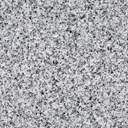 Prizes: Top 3 Teams and 5 IndividualsTime: 12pm Shotgun StartThis event will be played atGreenbrier Country Club         2179 Bahama RoadLexington, KY 40509